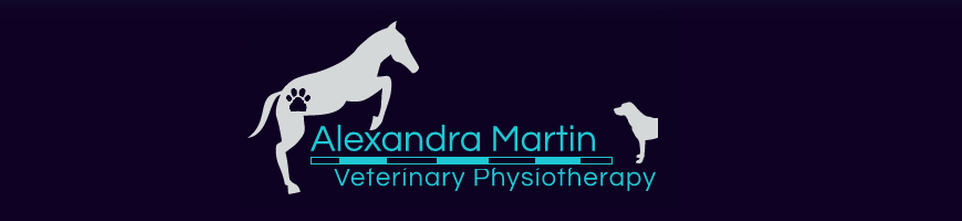 Owners Details (to be completed by the owner):Owners Details (to be completed by the owner):Owners Details (to be completed by the owner):Owners Details (to be completed by the owner):Owners Details (to be completed by the owner):Owners Details (to be completed by the owner):Owners Details (to be completed by the owner):Name:Address:Telephone 1:Telephone 2:Email:Animal Details (to be completed by the owner):Animal Details (to be completed by the owner):Animal Details (to be completed by the owner):Animal Details (to be completed by the owner):Animal Details (to be completed by the owner):Animal Details (to be completed by the owner):Animal Details (to be completed by the owner):Animals Name:Colour:Colour:Age/DOB:Sex:Sex:Breed:Neutered:Neutered:HH (Equine):Supplements:Supplements:Reason for Rerral (Rehabilitation, Conditioning etc):Other Information:Other Information:Name of the Veterinary Surgery/Vet Seeing your animal:Name of the Veterinary Surgery/Vet Seeing your animal:Vets Phone Number:Vets Phone Number:Medical Details (to be completed by the Veterinary Surgeon reffering this case):Medical Details (to be completed by the Veterinary Surgeon reffering this case):Reason for Referral:Investigations/Operations:Medication:Pre-existing Conditions:Diagnosis: